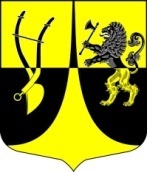 Администрация муниципального образования«Пустомержское сельское поселение»Кингисеппского муниципального районаЛенинградской областиР А С П О Р Я Ж Е Н И Еот  12.09.2022г. №   30 -р «О пробном и периодическом протапливании объектов социального,жилищного, культурно-бытового ипрочего назначения, расположенных натерритории муниципального образования«Пустомержское сельское поселение» Кингисеппского муниципального районаЛенинградской области               В целях обеспечения коммунальной услугой по отоплению социально-значимых объектов и жилищного фонда муниципального образования «Пустомержское сельское  поселение» и своевременного перевода систем теплоснабжения с летнего на зимний режимы работы, в соответствии с Правилами подготовки и проведения отопительного сезона в Ленинградской области, утвержденными постановлением Правительства Ленинградской области от 19.06.2008 г. № 177, пунктами 1.7, 1.8 распоряжения Правительства Ленинградской  области от 06.05.2010 года № 211-р «О задачах по подготовке объектов жилищно-коммунального хозяйства  Ленинградской области к осенне-зимнему периоду», на основании Федерального закона от 06.10.2003 года № 131-ФЗ «Об общих принципах организации местного самоуправления в Российской Федерации»:      1.Обществу с ограниченной ответственностью «УК «Коммунальные сети» и ООО «Коммун Энерго», осуществляющим свою деятельность на территории муниципального образования «Пустомержское сельское поселение» Кингисеппского муниципального района Ленинградской области:1.1. Организовать с 13 сентября 2022 года  опробование систем теплоснабжения (пробное протапливание).      1.2. С 14 сентября 2022 года приступить к периодическому протапливанию объектов социального, жилищного, культурно-бытового и прочего назначения, расположенных на территории муниципального образования «Пустомержское сельское поселение».1.3 При средней температуре наружного воздуха +8°C и ниже в течение пяти суток или прогнозе о резком понижении температуры наружного воздуха приступить к регулярному отоплению объектов социальной сферы (детские и лечебные учреждения здравоохранения), жилищного, культурно-бытового и прочего назначения, расположенных на территории МО  «Пустомержское сельское поселение».      2.Потребителям тепловой энергии подключение внутренних систем отопления производить по согласованию с теплоснабжающей организацией.      3.ООО УК «Коммунальные сети» и ООО «КоммунЭнерго» в целях безопасной эксплуатации внутридомовых систем отопления обеспечить контроль за подачей отопления в жилые дома и проинформировать потребителей о начале отопительного сезона.      4. Опубликовать распоряжение в средствах массовой информации и разместить на официальном сайте администрации МО «Пустомержское сельское поселение» в сети Интернет.      5. Контроль за исполнением данного распоряжения  оставляю за собой.Глава администрации МО«Пустомержское сельское поселение»                            Д.А. Бобрецов